МИНИСТЕРСТВО ПРОСВЕЩЕНИЯ РОССИЙСКОЙ ФЕДЕРАЦИИМКОУ СОШ ЗАТО Солнечный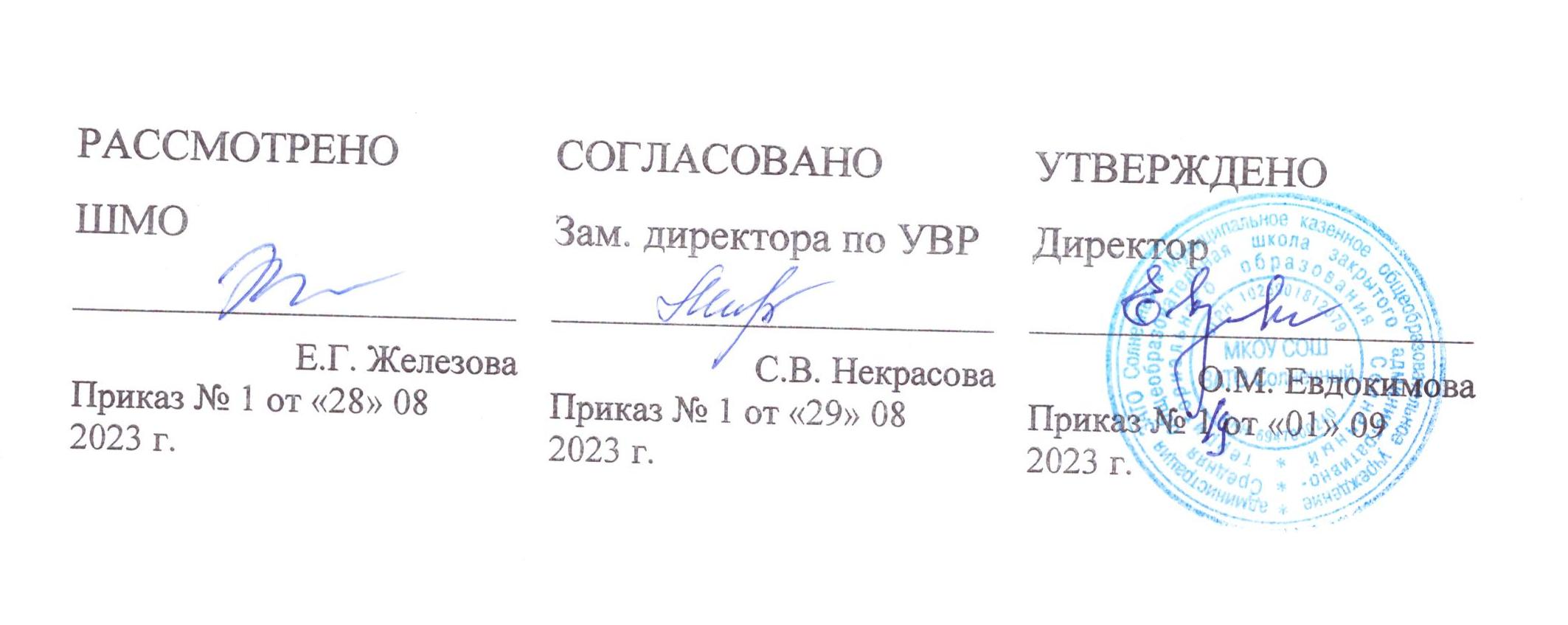 РАБОЧАЯ ПРОГРАММАпо учебному предметуАстрономиясрок реализации 2023 – 2024 учебный годРабочая программа составлена на основе авторской программы В М Чаругина «Астрономия. Методическое пособие 10-11 классы. Базовый уровень Срок реализации 1 год                                                   Составитель:Сербакова Н.Г., учитель  первой квалификационной    категории  п. Солнечный Тверской области2023 г.Планируемые результаты освоения учебного предметаВ результате изучения курса астрономии выпускник получит представление:- о философских и методологических основаниях научной деятельности и научных методах, применяемых в исследовательской и проектнойдеятельности;- о таких понятиях, как концепция, научная гипотеза, метод, эксперимент, надежность гипотезы, модель, метод сбора и метод анализа данных;- о том, чем отличаются исследования в гуманитарных областях от исследований в естественных науках;- об истории науки;- о новейших разработках в области науки и технологий;- о правилах и законах, регулирующих отношения в научной, изобретательской и исследовательских областях деятельности (патентное право, защитаавторского права и т. п.);- о деятельности организаций, сообществ и структур, заинтересованных в результатах исследований и предоставляющих ресурсы для проведенияисследований и реализации проектов (фонды, государственные структуры, краудфандинговые структуры и т. п.).В результате изучения курса астрономии выпускник сможет:- решать задачи, находящиеся на стыке нескольких учебных дисциплин (межпредметные задачи);- использовать основной алгоритм исследования при решении своих учебно-познавательных задач;- использовать основные принципы проектной деятельности при решении своих учебно-познавательных задач и задач, возникающих в культурной исоциальной жизни;- использовать элементы математического моделирования при решении исследовательских задач;- использовать элементы математического анализа для интерпретации результатов, полученных в ходе учебно-исследовательской работы.В результате изучения курса астрономии, с точки зрения формирования универсальных учебных действий в ходе освоения принципов учебно-исследовательской и проектной деятельности выпускник научится:формулировать научную гипотезу, ставить цель в рамках исследования и проектирования, исходя из культурной нормы и сообразуясь с представлениями обобщем благе;- восстанавливать контексты и пути развития того или иного вида научной деятельности, определяя место своего исследования или проекта в общемкультурном пространстве;- отслеживать и принимать во внимание тренды и тенденции развития различных видов деятельности, в том числе научных, учитывать их при постановкесобственных целей;- оценивать ресурсы, в том числе и нематериальные, такие как время, необходимые для достижения поставленной цели;- находить различные источники материальных и нематериальных ресурсов, предоставляющих средства для проведения исследований и реализации проектов вразличных областях деятельности человека;- вступать в коммуникацию с держателями различных типов ресурсов, точно и объективно презентуя свой проект или возможные результаты исследования, сцелью обеспечения продуктивного взаимовыгодного сотрудничества;- самостоятельно и совместно с другими авторами разрабатывать систему параметров и критериев оценки эффективности и продуктивности реализациипроекта или исследования на каждом этапе реализации и по завершении работы;- адекватно оценивать риски реализации проекта и проведения исследования и предусматривать пути минимизации этих рисков;- адекватно оценивать последствия реализации своего проекта (изменения, которые он повлечет в жизни других людей, сообществ);- адекватно оценивать дальнейшее развитие своего проекта или исследования, видеть возможные варианты применения результатов.Личностными результатами освоения курса астрономии в средней (полной) школе являются:- формирование умения управлять своей познавательной деятельностью, ответственное отношение к учению, готовность и способность к саморазвитиюи самообразованию, а также осознанному построению индивидуальной образовательной деятельности на основе устойчивых познавательных интересов;- формирование познавательной и информационной культуры, в том числе навыков самостоятельной работы с книгами и техническими средствамиинформационных технологий;- формирование убежденности в возможности познания законов природы и их использования на благо развития человеческой цивилизации;- формирование умения находить адекватные способы поведения, взаимодействия и сотрудничества в процессе учебной и внеучебной деятельности,проявлять уважительное отношение к мнению оппонента в ходе обсуждения спорных проблем науки.Метапредметные результаты освоения программы предполагают:- находить проблему исследования, ставить вопросы, выдвигать гипотезу, предлагать альтернативные способы решения проблемы и выбирать из нихнаиболее эффективный, классифицировать объекты исследования, структурировать изучаемый материал, аргументировать свою позицию,формулировать выводы и заключения;- анализировать наблюдаемые явления и объяснять причины их возникновения;- на практике пользоваться основными логическими- приемами, методами наблюдения, моделирования, мысленного эксперимента, прогнозирования;- выполнять познавательные и практические задания, в том числе проектные;- извлекать информацию из различных источников (включая средства массовой информации и интернет-ресурсы) и критически ее оценивать;готовить сообщения и презентации с использованием материалов, полученных из Интернета и других источников.Предметные результаты изучения астрономии в средней (полной) школе представлены в содержании курса по темам. Обеспечить достижениепланируемых результатов освоения основной образовательной программы, создать основу для самостоятельного успешного усвоения обучающимисяновых знаний, умений, видов и способов деятельности должен системно-деятельностный подход. В соответствии с этим подходом именно активностьобучающихся признается основой достижения развивающих целей образования — знания не передаются в готовом виде, а добываются учащимися впроцессе познавательной деятельности.Одним из путей повышения мотивации и эффективности учебной деятельности в основной школе является включение учащихся в учебно-исследовательскую и проектную деятельность, которая имеет следующие особенности:1) цели и задачи этих видов деятельности учащихся определяются как их личностными мотивами, так и социальными. Это означает, что такаядеятельность должна быть направлена не только на повышение компетентности подростков в предметной области определенных учебных дисциплин, нетолько на развитие их способностей, но и на создание продукта, имеющего значимость для других;2) учебно-исследовательская и проектная деятельность должна быть организована таким образом, чтобы учащиеся смогли реализовать свои потребностив общении со значимыми, референтными группами одноклассников, учителей и т. д. Строя различного рода отношения в ходе целенаправленной,поисковой, творческой и продуктивной деятельности, подростки овладевают нормами взаимоотношений с разными людьми, умениями переходить отодного вида общения к другому, приобретают навыки индивидуальной самостоятельной работы и сотрудничества в коллективе;3) организация учебно-исследовательских и проектных работ школьников обеспечивает сочетание различных видов познавательной деятельности. В этихвидах деятельности могут быть востребованы практически любые способности подростков, реализованы личные пристрастия к тому или иному виду деятельности. Примерный перечень наблюденийНаблюдения невооруженным глазом1. Основные созвездия и наиболее яркие звезды осеннего, зимнего и весеннего неба. Изменение их положения с течением времени.2. Движение Луны и смена ее фаз.Наблюдения в телескоп1. Рельеф Луны.2. Фазы Венеры.3. Марс.4. Юпитер и его спутники.5. Сатурн, его кольца и спутники.6. Солнечные пятна (на экране)7. Двойные звезды.8. Звездные скопления (Плеяды, Гиады).9. Большая туманность Ориона10. Туманность АндромедыСодержание учебного предметаРабочая программа ориентирована на использование линии учебно-методического комплекса «Сферы» по астрономии, учебника «Астрономия» для 10 класса общеобразовательных учреждений автора: В.М. Чаругина, издательства «Просвещение» 2017г. Программа составлена с учетом здоровьесберегающих технологий, что подразумевает учет возрастных особенностей учащихся, разнообразие форм и методов работы на уроках и в процессе контроля знаний, применение на уроке методов, способствующих активизации инициативы и творческого самовыражения самих учащихся.Что изучает астрономия. Наблюдения - основа астрономии - 2чАстрономия, ее связь с другими науками. Структура и масштабы Вселенной. Особенности астрономических методов исследования. Телескопы и радиотелескопы. Всеволновая астрономия.Практические основы астрономии 5чЗвезды и созвездия. Звездные карты, глобусы и атласы. Видимое движение звезд на различных географических широтах. Кульминация светил. Видимое годичное движение Солнца. Эклиптика. Движение и фазы Луны. Затмения Солнца и Луны.Время и календарь.Строение Солнечной системы – 7чРазвитие представлений о строении мира. Геоцентрическая система мира. Становление гелиоцентрической системы мира. Конфигурации планет и условия их видимости. Синодический и сидерический (звездный) периоды обращения планет. Законы Кеплера. Определение расстояний и размеров тел в Солнечной системе. Горизонтальный параллакс. Движение небесных телпод действием сил тяготения. Определение массы небесных тел. Движение искусственных спутников Земли и космических аппаратов в Солнечной системе.Природа тел Солнечной системы – 8 чСолнечная система как комплекс тел, имеющих общее происхождение. Земля и Луна — двойная планета. Исследования Луны космическими аппаратами. Пилотируемые полеты на Луну. Планеты земной группы. Природа Меркурия, Венеры и Марса. Планеты-гиганты, их спутники и кольца. Малые тела Солнечной системы: астероиды, планеты-карлики, кометы, метеороиды. Метеоры, болиды и метеориты.Солнце и звезды - 6чИзлучение и температура Солнца. Состав и строение Солнца. Источник его энергии. Атмосфера Солнца. Солнечная активностьи ее влияние на Землю. Звезды — далекие солнца. Годичный параллакс и расстояния до звезд. Светимость, спектр, цвет итемпература различных классов звезд. Диаграмма «спектр—светимость». Массы и размеры звезд. Модели звезд. Переменные инестационарные звезды. Цефеиды — маяки Вселенной. Эволюция звезд различной массы.Строение и эволюция Вселенной – 5чНаша Галактика. Ее размеры и структура. Два типа населения Галактики. Межзвездная среда: газ и пыль. Спиральные рукава.Ядро Галактики. Области звездообразования. Вращение Галактики. Проблема «скрытой» массы. Разнообразие мира галактик.Квазары. Скопления и сверхскопления галактик. Основы современной космологии.«Красное смещение» и закон Хаббла. Нестационарная Вселенная А. А. Фридмана. Большой взрыв. Реликтовое излучение. Ускорение расширения Вселенной. «Темная энергия» и антитяготение.Жизнь и разум во Вселенной – 1чПроблема существования жизни вне Земли. Условия, необходимые для развития жизни. Поиски жизни на планетах Солнечной системы. Сложные органические соединения в космосе. Современные возможности космонавтики и радиоастрономии для связи с другими цивилизациями. Планетные системы у других звезд. Человечество заявляет о своем существовании.Тематическое планирование в 11 классеКалендарно-тематическое планирование в 11 классе Перечень учебно-методического обеспеченияУчебник «Астрономия. 11 класс». В.М. Чаругин - М.: «Просвещение», 2020;Методическое пособие к учебнику «Астрономия. 11 класс» автора В.М.Чаругин - М.: «Просвещение», 2017.Рабочая  программа  к УМК В.М.Чаругина: учебно-методическое пособие В.М.Чаругин- М.: «Просвещение», 2017.№ Наименование разделов и темКоличествочасовПланируемые образовательные результаты1Что изучает астрономия. Наблюдения - основа астрономии - 2ч- воспроизводить сведения по истории развития астрономии, ее связях с физикой и математикой;- использовать полученные ранее знания для объяснения устройства и принципа работы телескопа.- методы астрономических исследований.2Практические основы астрономии 5ч- воспроизводить определения терминов и понятий (созвездие, высота и кульминация звезд и Солнца, эклиптика, местное, поясное, летнее и зимнее время);- объяснять необходимость введения високосных лет и нового календарного стиля;- объяснять наблюдаемые невооруженным глазом движения звезд и Солнца на различных географических широтах, движение и фазы Луны, причины затмений Луны и Солнца;- применять звездную карту для поиска на небе определенных созвездий и звезд.3Строение Солнечной системы 7ч- воспроизводить исторические сведения о становлении и развитии гелиоцентрической системы мира;- воспроизводить определения терминов и понятий (конфигурация планет, синодический и сидерический периоды обращения планет, горизонтальный параллакс, угловые размеры объекта, астрономическая единица);- вычислять расстояние до планет по горизонтальному параллаксу, а их размеры по угловым размерам и расстоянию;- формулировать законы Кеплера, определять массы планет на основе третьего (уточненного) закона Кеплера;- описывать особенности движения тел Солнечной системы под действием сил тяготения по орбитам с различным эксцентриситетом;- объяснять причины возникновения приливов на Земле и возмущений в движении тел Солнечной системы;- характеризовать особенности движения и маневров космических аппаратов для исследования тел Солнечной системы.4Природа тел Солнечной системы 8 ч- формулировать и обосновывать основные положения современной гипотезы о формировании всех тел Солнечной системы из единого газопылевого облака; - определять и различать понятия (Солнечная система, планета, ее спутники, планеты земной группы, планеты-гиганты,кольца планет, малые тела, астероиды, планеты-карлики, кометы, метеороиды, метеоры, болиды, метеориты);- описывать природу Луны и объяснять причины ее отличия от Земли;- перечислять существенные различия природы двух групп планет и объяснять причины их возникновения;- проводить сравнение Меркурия, Венеры и Марса с Землей по рельефу поверхности и составу атмосфер, указывать следыэволюционных изменений природы этих планет;- объяснять механизм парникового эффекта и его значение для формирования и сохранения уникальной природы Земли;- описывать характерные особенности природы планет-гигантов, их спутников и колец;- характеризовать природу малых тел Солнечной системы и объяснять причины их значительных различий;- описывать явления метеора и болида, объяснять процессы, которые происходят при движении тел, влетающих в атмосферу планеты с космической скоростью;- описывать последствия падения на Землю крупных метеоритов;- объяснять сущность астероидно-кометной опасности, возможности и способы ее предотвращения.5Солнце и звезды6ч- определять и различать понятия (звезда, модель звезды, светимость, парсек, световой год);- характеризовать физическое состояние вещества Солнца и звезд и источники их энергии;- описывать внутреннее строение Солнца и способы передачи энергии из центра к поверхности;-объяснять механизм возникновения на Солнце грануляции и пятен;- описывать наблюдаемые проявления солнечной активности и их влияние на Землю;- вычислять расстояние до звезд по годичному параллаксу;- называть основные отличительные особенности звезд различныхпоследовательностей на диаграмме «спектр - светимость»;- сравнивать модели различных типов звезд с моделью Солнца;- объяснять причины изменения светимости переменных звезд;-описывать механизм вспышек Новых и Сверхновых;- оценивать время существования звезд в зависимости от их массы;- описывать этапы формирования и эволюции звезды;- характеризовать физические особенности объектов, возникающих на конечной стадии эволюции звезд: белых карликов, нейтронных звезд и черных дыр.6Строение и эволюция Вселенной 5ч- объяснять смысл понятий (космология, Вселенная, модель Вселенной, Большой взрыв, реликтовое излучение);- характеризовать основные параметры Галактики (размеры, состав, структура и кинематика);- определять расстояние до звездных скоплений и галактик по цефеидам на основе зависимости «период — светимость»; - распознавать типы галактик (спиральные, эллиптические, неправильные);- сравнивать выводы А. Эйнштейна и А. А. Фридмана относительно модели Вселенной;- обосновывать справедливость модели Фридмана результатами наблюдений «красного смещения» в спектрах галактик;- формулировать закон Хаббла;- определять расстояние до галактик на основе закона Хаббла; по светимости Сверхновых;- оценивать возраст Вселенной на основе постоянной Хаббла;- интерпретировать обнаружение реликтового излучения как свидетельство в пользу гипотезы Горячей Вселенной;- классифицировать основные периоды эволюции Вселенной с момента начала ее расширения — Большого взрыва;- интерпретировать современные данные об ускорении расширения Вселенной как результата действия антитяготения «темной энергии» — вида материи, природа которой еще неизвестна.7Жизнь и разум во Вселенной 1ч- систематизировать знания о методах исследования и со временном  состоянии проблемы существования жизни во Вселенной № Наименование разделов и темСрокиСрокиПримечание № Наименование разделов и темпо планупо фактуОсновы электродинамики1Введение в астрономию1нед.092Звёздное небо2 нед.093Небесные координаты система координат.Экваториальная система координат3 нед.094Видимое движение планет и Солнца4 нед.095Движение Луны и затмения1 нед.106Время и календарь 2нед.107Система мира3нед.108Законы Кеплера движения планет2нед.119Космические скорости и межпланетные перелёты3нед.11 10Современные представления о строении и составеСолнечной системы4нед.1111Планета Земля5нед.11 12Луна и её влияние1нед.1213Планеты земной группы2нед.1214Планеты-гиганты. Планеты-карлики3нед.12 15Малые тела Солнечной системы4нед.1216Современные представления о происхожденииСолнечной системы2нед.0117Методы астрофизических исследований3нед.0118Солнце4нед.0119Внутреннее строение и источник энергии Солнца1нед.0220Основные характеристики звёзд2нед.02 21Белые карлики, нейтронные звёзды, чёрные дыры.Двойные, кратные и переменные звёзды3нед.0222Новые и сверхновые звёзды4нед.02 23Эволюция звёзд1нед.0324Газ и пыль в Галактике 2нед.0325Рассеянные и шаровые звёздные скопления3нед.0326Сверхмассивная чёрная дыра в центре Млечного Пути4нед.03 27Классификация галактик1нед.0428Активные галактики и квазары2нед.0429Скопления галактик3нед.0430Конечность и бесконечность Вселенной4 нед.0431Модель «горячей Вселенной»1нед.0532Ускоренное расширение Вселенной и тёмная энергия2 нед.0533Обнаружение планет возле других звёзд3 нед.05 34Поиск жизни и разума во Вселенной4 нед.05